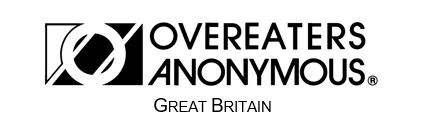 Role – Newsletter Copy EditorDescription:You will be reviewing the stories submitted to the Step by Step newsletter for grammar and spelling, and for any breaks of the 12 TraditionsQualifications:To have at least three months of current continuous abstinenceTo have been in OA for at least a yearTo be working the OA steps with a sponsorTo have an understanding of the 12 TraditionsTasks involved:Once every 3 months, receive a Word document from the Newsletter Co ordinator containing stories submitted by OA membersReview the spelling and grammar of the stories and make suggested correctionsIdentify any potential breaks of the 12 Traditions (eg mention of specific outside enterprises by name, or any information given which might break the writer’s anonymity) and indicate these in the documentSend the document back to the Newsletter Co ordinatorWorking with:Your main contact will be with the Newsletter Co ordinator and also other volunteers including other Copy Editors and maybe the DesignerApproximate time commitment:2-3 hours every 3 monthsTechnical requirements:This role requires Internet access, a word processor such as Microsoft Word or a free equivalent, and would be more easily done on a laptop/PC although it is possible to do on a tablet